Curriculum Vitae ENES  SOFTIĆ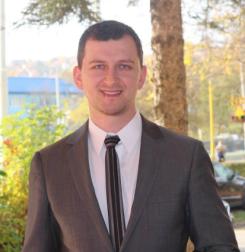 Birth Date: 08.08.1986.Address: Dobrnja 133, Tuzla, Bosnia and Herzegovina	   (75212 MRAMOR, TUZLA)Mobile: +387 61 43 00 27 Home: +387 35 388 516E-mail: enes.softic@hotmail.com (primary)	enes.softicg@gmail.com (other)Skype: softicenesLinkedIn: www.linkedin.com/in/enes-softic Marriage status: married, one childEDUCATION AND EXPERIENCEHigh School: Behram-begova medresa, Tuzla, Bosnia and Herzegovina (2005)University: The University of Tuzla, Bosnia and Herzegovina (2012)
The Department of English Language and LiteratureITAcademy (2018) – Android Mobile Development, one yearTitle: a professor of English Language and LiteratureInternship – YES (2013)Former Employee at:The International School of Tuzla from 01 September 2013 - 15 November 2016 (position: a professor of English Language and Literature)Behram-begova medresa in Tuzla from 01 September 2016 – 14 August 2018
(position: a professor of English Language and Literature)Current position: EUFOR Interpreter / Translator in Bosnia and Herzegovina (six-month contract) Available for new opportunities February 2019Working closely with British forces as part of their EUFOR commitments, I provide translation services across the whole of BIH in often challenging but rewarding circumstances.SEMINARS, professional development AND CERTIFICATESCo-Organizer and Interpreter of the Tuzla Summer Institute 2018, July 2 - 5U.S. Embassy Sarajevo, The Ministry of Education of Tuzla Canton and Tuzla Muftiate: CERTIFICATE OF ACHIEVEMENT for successful Implementation (Organizing Committee) and Completion of the 9th 3-day international Conference -  Tuzla English Language Teaching Seminar (June , 2018)JAVA Level 1 & 2– Certification Jun 2018 (Certification authority: Cambridge Association Authority – CCA) - https://www.the-cca.org/?watupro_view_certificate=1&taking_id=53098&id=1 - https://www.the-cca.org/?watupro_view_certificate=1&taking_id=52168&id=1 Android Development - Nov 2017 – License 138/18  (Center for Lifelong Learning - ERAZMO Tuzla)JAVA Course Completion Certification Mar 2017 – License #1068-4116626 (SoloLarn)- https://www.sololearn.com/Certificate/1068-4116626/pdf/ Certified Android Mobile Developer Nov 2016 –License 019219 
(Certification authority: ITAcademy by LINK group)Express Publishing, Steve Lever (ELT Consultant):Certificate of attendance; Topics: Scaffolding, Bloom's Taxonomy (Feb 09, 2017)Pedagogical Institute of Tuzla Canton: 
Certificate of attendance; Topics: Testing, Movies and Songs in ELT (Jan 01, 2017)British Embassy: APTIS English Language Test – (2016)U.S. Embassy Sarajevo, The Ministry of Education of Tuzla Canton and Tuzla Muftiate: CERTIFICATE OF ACHIEVEMENT for successful completion of Tuzla English Language Teaching Seminar (June 14-16, 2015)Pearson, Global Input, LCCI, HIPPO: Certificate of appreciation – contribution to the success of HIPPO 4th International English Language Competition (March, 2016)Pearson Teacher Training Department & Buybook: CERTIFICATE OF ATTENDANCE AT THE METHODOLOGY SEMINAR/ WORKSHOP (June, 2015)Pearson, Global Input, LCCI, HIPPO: Certificate of appreciation – contribution to the success of HIPPO 3rd International English Language Competition (March, 2015)BILD – Bosnia Initiatives for Local Development, Tuzla Summer Institute (sponsored by the Cornell Institute for Public Affairs, Amherst College, SEEDS, the Soros Foundation): CERTIFICATE OF COMPLETION IT DATA ANALYSIS (July, 2010); CERTIFICATE OF COMPLETION BUSINESS PRESENTATIONS.Other QUALIFICATIONSCertified to perform PHYSICAL PROTECTION (obtained by Sarajevo Police Academy, 2011)Instructor-Master of Kung-Fu self-defense (2006)Mastered the special course of defense against the threat of weapons and firearms (Tuzla 2007)Driving license, B – categoryComputersHave an access to the Internet at homeMS OfficeDecent knowledge in JAVAI can easily obtain skills necessary for operating within a specific software/ programme, i.e.I am ready to obtain some more skills if needed.SELF-DEVELOPMENTFinished the one-year IT online course – Android Development Program 
(Company: ITAcademy – Distance Learning Platform)PERSONAL QUALITIESCommunicative, enthusiastic, honest, willing to work and progress.My real strength is my attention to detail. I pride myself on my reputation for following through and meeting deadlines. When I commit to do something, I make sure it gets done, and on time.Always willing to obtain more skills in different fields.